Name: ……………………………………………………...		Index No. ………………………………Candidate’s Signature……………………………			Date: ……………………………231/3BIOLOGY Paper 3(Practical)Time: 1 ¾ Hours  Certificate of Secondary Education (K.C.S.E)BiologyPaper 3PracticalINSTRUCTIONS TO CANDIDATES:-Write your name and index number in the spaces provided.Sign and write the date of examination in the spaces provided above. Answer all questions in the spaces provided in the question paper.Mathematical tables and silent electronic calculators may be used.Candidates may be penalized for recording irrelevant information and incorrect spelling especially of technical terms.For Examiner’s Use OnlyThis paper consists of 5 printed pages. Candidates should check to ascertain that all pages are printed as indicated and that no questions are missing and additional pages must not be inserted.1.	(a)	You are provided with 15ml.of substance M. Using the reagents provided, carry out food test		 and record the Food substance, Procedure, Observations, and Conclusion in the table			 below.											      (8mks)(b)	State the role of using hydrochloric acid in the above test				        (1mk)	…………………………………………………………………………………………………………..	(c)	(i)Name an organ in the human body which produces sodium hydrogen carbonate 	        (1mk) 	……………………………………………………………………………………………………		(ii) State two functions of sodium hydrogen carbonate produced in C (i) above.   	       (2mks)	…………………………………………………………………………………………………………..	…………………………………………………………………………………………………………..2.	Using a hand lens carefully observe the plants provided.	(a)	(i) State the divisions to which the plants labeled P and Q belong.		  	     (2mks)		P: …………………………………………………………………………………………….		Q: ……………………………………………………………………………………………		(ii) In each case give a reason for your answer in (a) (i) above. 			       (2mks)		P: ……………………………………………………………………………………………		Q: ……………………………………………………………………………………………	(b)	Make a large well labelled drawing of the plant labeled P. 				       (5mks)	(c)	Outline two differences between the Divisions of the plants labeled P and Q.	       (2mks)	…………………………………………………………………………………………………………..	…………………………………………………………………………………………………………..	………………………………………………………………………………………………………….	…………………………………………………………………………………………………………..	(d)	Name the structures in the plants responsible for: 		(i) Asexual reproduction 								        (1mk)	…………………………………………………………………………………………………………..		(ii) Sexual reproduction 								       (2mks)………………………………………………………………………………………………………..……………………………………………………………………………………………………………..3.	Photographs A, B, C, D, and E below represent organisms that occupy a certain Ecosystem studied 	on a field visit. 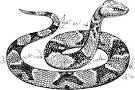 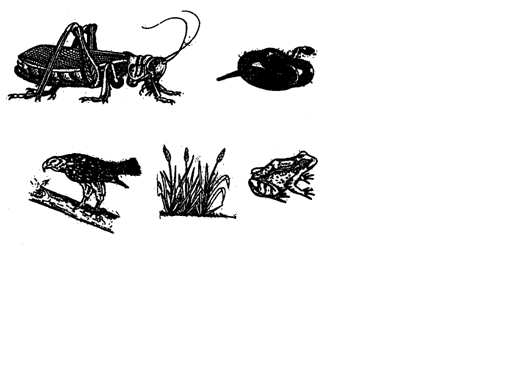 Using the letters assigned to each organism, construct two food chains ending with a Tertiary consumer. 										      (2mks)…………………………………………………………………………………………………………..…………………………………………………………………………………………………………..Suppose organism B migrated out of this ecosystem, suggest two possible effects on the ecosystem. 	    									       (2mks)…………………………………………………………………………………………………………………………………………………………………………………………………………………….Using observable features only, state the adaptations of organism A to different ways of locomotion. 										       (2mks)……………………………………………………………………………………………………………………………………………………………………………………………………………………	(b)	Carefully observe feet from four different birds labeled G, H, J, and K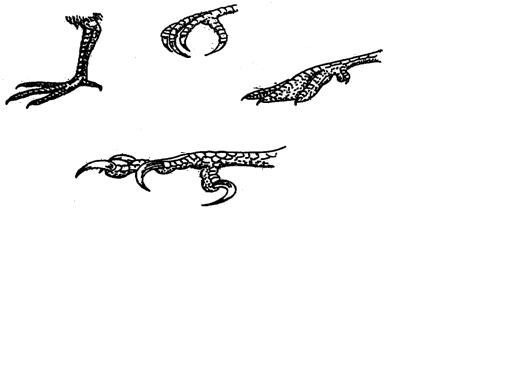 What evolutionary concept is shown by these feet?				 (1mk)             ……………………………………………………………………………………………… State the functional adaptations shown by the feet labeled G, J, and K	       (3mks)G: ……………………………………………………………………………………….J: ………………………………………………………………………………………..K: ……………………………………………………………………………………….For the feet H and G, state the observable features that suit the birds to that environment.									       (2mks)H: ……………………………………………………………………………………….G: ……………………………………………………………………………………….QuestionMaximum scoresCandidates score112214314TOTAL40Food substance           Procedure         Observation            Conclusion